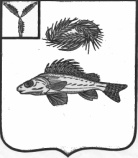 СОВЕТМУНИЦИПАЛЬНОГО ОБРАЗОВАНИЯ ГОРОД ЕРШОВ
ЕРШОВСКОГО МУНИЦИПАЛЬНОГО РАЙОНА САРАТОВСКОЙ ОБЛАСТИРЕШЕНИЕот  27 марта 2017 года  № 50-293  Об   утверждении  Положения  о  создании условий длямассового       отдыха       жителей       муниципальногообразования город Ершов и организации  обустройствамест        массового      отдыха      населения,     включаяобеспечение   свободного   доступа   граждан  к воднымобъектам  общего пользования  и их береговым полосам  В соответствии с Федеральным Законом № 131-ФЗ «Об общих принципах организации местного самоуправления в Российской Федерации», Водным кодексом Российской Федерации (Федеральный Закон от 03.06.2006 № 74-ФЗ), руководствуясь Уставом муниципального образования город Ершов, Совет решил:         1. Утвердить Положение о создании условий для массового отдыха жителей муниципального образования город Ершов и организации обустройства мест массового отдыха населения, включая обеспечение свободного доступа граждан к водным объектам общего пользования и их береговым полосам согласно приложению.         2. Администрации Ершовского муниципального района  принять меры по исполнению требований настоящего Положения.        3. Решение Совета  муниципального образования город Ершов от  28 мая  2007 года  № 24-108 «Об утверждении Положения о создании условий для массового отдыха жителей муниципального образования город Ершов и организации обустройства мест массового отдыха населения» признать утратившим силу.4. Настоящее решение вступает в силу со дня его обнародования.                                                                                      Приложение к решению Совета                                                                                      муниципального образования город                                                                                                               Ершов  от  27 марта 2017 года № 50-293Положениео создании условий для массового отдыха жителей   муниципального образования город Ершов и организации обустройства мест массового отдыха населения, включая обеспечение свободного доступа граждан к водным объектам общего пользования и их береговым полосам 1. Общие положения     1.1. Положение о создании условий для массового отдыха жителей  муниципального образования город Ершов и организации обустройства мест массового отдыха населения, включая обеспечение свободного доступа граждан к водным объектам общего пользования и их береговым полосам   (далее – Положение) разработано в целях организации отдыха жителей на территории  муниципального образования город Ершов (далее – городское поселение) в соответствии с Федеральным законом от 06.10.2003 № 131-ФЗ «Об общих принципах организации местного самоуправления в Российской Федерации», Водным кодексом Российской Федерации, Лесным кодексом Российской Федерации, Земельным кодексом РФ, Федеральным законом от 10.01.2002 № 7-ФЗ «Об охране окружающей среды», иными нормативными правовыми актами Российской Федерации.    1.2. Под созданием условий для массового отдыха понимается система мер, проводимых органами местного самоуправления, направленных на удовлетворение потребностей населения городского поселения в спортивных, культурных, развлекательных мероприятиях, носящих массовый характер, а также организацию свободного времени жителей.     1.3. Под организацией обустройства мест массового отдыха населения понимается проведение соответствующими органами и организациями мероприятий по поддержанию необходимого уровня санитарно-экологического благополучия, благоустройства и безопасности мест массового отдыха.   1.4. Место для массового отдыха жителей  городского поселения - это участок территории, выделенный и закрепленный в установленном порядке для использования в целях массового отдыха населения, а также комплекс временных и постоянных сооружений, расположенных на этом участке, несущих функциональную нагрузку в качестве оборудования места отдыха.   1.5. К местам массового отдыха населения поселения относятся зоны рекреационного назначения, в которые могут включаться зоны в границах территорий, занятых лесами в пределах городского поселения, скверами, а также в границах иных территорий, определяемых в установленном законодательством порядке, используемых и предназначенных для отдыха, туризма, занятий физической культурой и спортом.      1.6. Решение о создании мест для массового отдыха жителей  городского  поселения принимается администрацией Ершовского муниципального района.        1.7. Место для массового отдыха жителей городского поселения принимается в эксплуатацию комиссией, состав которой утверждается администрацией  Ершовского муниципального района.  В состав  комиссии должно быть включено не менее двух депутатов Совета муниципального образования город Ершов.    1.8. Территории мест массового отдыха населения благоустраиваются, содержатся и убираются организациями и учреждениями, в ведении или собственности которых они находятся.     1.9. Граждане имеют право беспрепятственного посещения мест массового отдыха на территории городского поселения, на свободный доступ к водным объектам общего пользования и их береговым полосам за исключением случаев, когда определен режим платного использования.2. Полномочия органов местного самоуправления          2.1. К полномочиям   Совета  муниципального образования город Ершов относится:        - установление объема финансирования, необходимого при создании условий для массового отдыха, и организации обустройства мест массового отдыха населения, включая обеспечение свободного доступа граждан к водным объектам общего пользования и их береговым полосам,при принятии местного бюджета на очередной финансовый год и плановый период;-  принятие нормативных правовых актов в области создания условий для массового отдыха жителей   муниципального образования город Ершов и организации обустройства мест массового отдыха населения;       - принятие Положения о создании условий для массового отдыха жителей  городского поселения  и организации обустройства мест массового отдыха населения, включая обеспечение свободного доступа граждан к водным объектам общего пользования и их береговым полосам;- осуществление иных полномочий в сфере создания условий для массового отдыха жителей   муниципального образования город Ершов и организации обустройства мест массового отдыха населения, включая обеспечение свободного доступа граждан к водным объектам общего пользования и их береговым полосам в соответствии с действующим законодательством.2.2. К полномочиям администрации  Ершовского муниципального района, исполняющей полномочия исполнительно-распорядительного органа городского поселения, относится:- принятие и реализация муниципальных целевых программ  городского  поселения в сфере создания условий для массового отдыха жителей и организации обустройства мест массового отдыха населения включая обеспечение свободного доступа граждан к водным объектам общего пользования и их береговым полосам;- вынесение на утверждение Совета муниципального образования город Ершов  объема финансирования в области массового отдыха населения при формировании проекта бюджета, сметы расходов на очередной финансовый год и плановый период;- создание организационных и социально-экономических условий для образования и развития на территории  городского поселения организаций различных организационно-правовых форм, занимающихся массовым отдыхом жителей и обустройством мест массового отдыха;- создание условий для привлечения инвестиций в организацию массового отдыха жителей  городского  поселения и сферу обустройства мест массового отдыха населения;- принятие решений об отказе в создании мест массового отдыха или прекращении деятельности в существующем месте массового отдыха жителей  городского поселения;- привлечение граждан к выполнению работ на добровольной основе для обустройства мест массового отдыха населения;- создание условий для предоставления услуг спортивно-зрелищных мероприятий, услуг учреждений культуры (проведение театрализованных праздников, массовых гуляний, карнавалов, концертных программ, дискотек, новогодних елок и т.д.), иных услуг развлекательного и познавательного характера в местах массового отдыха населения;- обеспечение свободного доступа граждан к водным объектам общего пользования и их береговым полосам;
           - осуществление мероприятий по обеспечению безопасности людей на водных объектах, охране их жизни и здоровья;
           -осуществление в пределах, установленных водным законодательством Российской Федерации, полномочий собственника водных объектов, информирование населения об ограничениях их использования;- определение должностного лица администрации  Ершовского муниципального района, ответственного за реализацию полномочий по решению вопроса местного значения, предусмотренного настоящим Положением;- осуществление иных полномочий в соответствии с действующим законодательством Российской Федерации, иными нормативными правовыми актами, а также настоящим Положением. 3. Создание условий для массового отдыха жителей поселения и организации обустройства мест массового отдыха населения3.1. В целях создания условий для массового отдыха жителей поселения и организации обустройства мест массового отдыха населения соответствующими органами и организациями проводятся следующие мероприятия:- проверка мест массового отдыха на их соответствие установленным государственным санитарным правилам и нормам;- проведение комплекса противоэпидемиологических мероприятий;- обеспечение общественного порядка в местах массового отдыха населения поселения;- пропаганда здорового образа жизни;- создание условий для организации торгового обслуживания, питания и предоставления услуг в местах массового отдыха населения поселения;- организация транспортного обслуживания населения в местах массового отдыха;- участие в организации сбора и вывоза коммунальных отходов и мусора, установка урн и контейнеров для сбора мусора, оборудование туалетов с водонепроницаемыми выгребами, установка биотуалетов в местах массового отдыха;- проверка мест купания и других мест массового отдыха на их соответствие установленным государственным санитарным правилам и нормам;- подготовка зон купания, обозначение их границ опознавательными знаками;- устройство удобных и безопасных подходов к воде в местах, предназначенных для купания;- осуществление иных необходимых мероприятий по поддержанию необходимого уровня санитарно-экологического благополучия, благоустройства и безопасности мест массового отдыха.3.2. Благоустройство и содержание территории мест массового отдыха производятся с соблюдением норм законодательства, нормативных правовых актов органов местного самоуправления городского поселения и иных нормативных правовых актов.3.3. Граждане в местах массового отдыха обязаны поддерживать чистоту, порядок и соблюдать иные нормы, предусмотренные действующим законодательством и нормативными правовыми актами органов местного самоуправления городского  поселения.4. Финансирование расходов на организацию массового отдыха жителей поселения и обустройство мест массового отдыха населения        4.1. Создание условий для массового отдыха жителей городского поселения и организация обустройства мест массового отдыха населения является расходным обязательством  городского поселения. 4.2. Финансирование расходов по созданию условий для массового отдыха  жителей   муниципального образования город Ершов и организации обустройства мест массового отдыха населения, включая обеспечение свободного доступа граждан к водным объектам общего пользования и их береговым полосам, производится в пределах средств, предусмотренных в бюджете    городского поселения, а также с привлечением иных источников финансирования, предусмотренных действующим законодательством.Глава  муниципального образования                                                                                                             А.А. Тихов